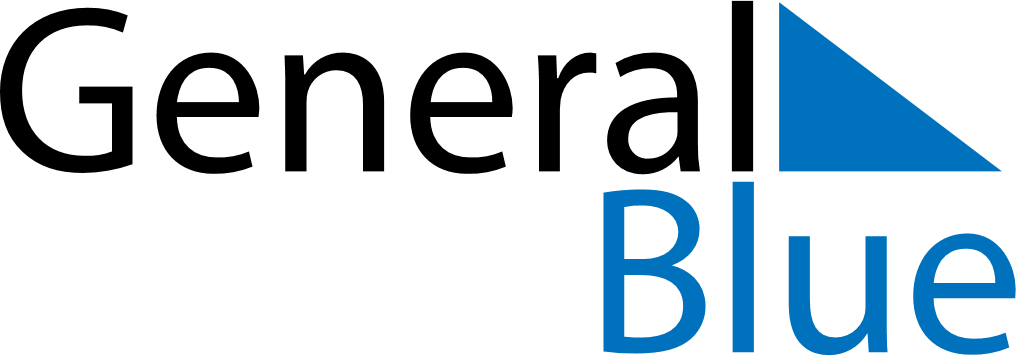 2019 – Q3Faroe Islands  2019 – Q3Faroe Islands  2019 – Q3Faroe Islands  2019 – Q3Faroe Islands  2019 – Q3Faroe Islands  JulyJulyJulyJulyJulyJulyJulySundayMondayTuesdayWednesdayThursdayFridaySaturday12345678910111213141516171819202122232425262728293031AugustAugustAugustAugustAugustAugustAugustSundayMondayTuesdayWednesdayThursdayFridaySaturday12345678910111213141516171819202122232425262728293031SeptemberSeptemberSeptemberSeptemberSeptemberSeptemberSeptemberSundayMondayTuesdayWednesdayThursdayFridaySaturday123456789101112131415161718192021222324252627282930Jul 28: St.Olav’s EveJul 29: St.Olav’s Day